BASES CONCURSO 
“HERNANDO DE MAGALLANES HOY” SEGUNDO SEMESTRE 2019Desde la creación de Fundación Futuro (1993), se trabaja fundamentalmente en cuatro ejes temáticos: CIUDAD, EDUCACIÓN, NATURALEZA y PATRIMONIO. Es por ello que, en conjunto con Municipalidad de Punta Arenas, hemos creado este concurso que busca repensar la travesía de Hernando de Magallanes, hecho histórico que postula a ser Patrimonio de la Humanidad.OBJETIVOS DEL CONCURSOReflexionar en torno al cómo y para qué conmemorar los 500 años del paso de Hernando de Magallanes y su tripulación por el Estrecho de Magallanes que culminó en la primera vuelta al mundo.Repensar el enfoque de trabajo de este hito histórico con los estudiantes en la actualidad en línea de una formación interdisciplinaria.IDENTIFICACIÓN DEL PROGRAMAREQUISITOS DE POSTULACIÓN Requisitos obligatorios:Formulario de presentación. Archivo adjunto en el correo. Carta de recomendación de director(a) de su establecimiento educacional. Esta debe introducir al profesor postulante. En caso de que el postulante sea director(a), debe presentar carta redactada por el DAEM correspondiente.Experiencia profesional mínima de dos años como docente. Si es extranjero deberá llevar al menos dos años ejerciendo en Chile. Ello puede señalarse en la carta de su director. Copia de su Título Profesional en Educación, otorgado por entidad reconocida por el Ministerio de Educación de Chile (no se requiere que sea notariada).DOCUMENTOS EVALUADOSEnsayoObjetivos a considerar:El ensayo debe abordar el hecho histórico del viaje de Hernando de Magallanes enfocado en alguna de las siguientes problematizaciones del tema que permiten remirar el “descubrimiento” del Estrecho desde el siglo XXI:Adentrarse en la personalidad del intrépido portugués que con osadía y persistencia se hizo a la mar. ¿Serán rasgos necesarios para un ciudadano del siglo XXI? ¿Por qué? Visualizar las herramientas tecnológicas con las que se realizó la hazaña. ¿Qué tecnología nos humaniza hoy? ¿Cuáles nos destruyen?Analizar las 2 naciones protagonistas de este evento estelar y el contexto político, social, cultural y económico en el cual actuaron. ¿Qué países son los líderes en el escenario internacional actual? ¿Cómo asumen su rol?Contextualizar el concepto de “globalización” en la era de Hernando de Magallanes y en la nuestra. ¿Diferencias?Comparar las condiciones ambientales del territorio de 1519 con el de 2019. ¿Los glaciares se mantienen exactos? ¿Por qué? ¿Importa?Considerar la pertinencia que la “ruta Magallanes-Elcano” sea designada patrimonio de la humanidad por la Unesco. ¿Justifica?Proponer la visión y el sentido que debiera emprender Chile para la conmemoración de los 500 años. ¿Es pertinente para el ciudadano del siglo XXI?Acercarse a la experiencia de las etnias originarias de la Patagonia ante los “visitantes europeos” que afirman “descubrir” el Estrecho de Magallanes ¿Qué significado tiene este hecho para ellos hoy? Aspectos formales:Entrega individual.Máximo 8.000 caracteres considerando los espacios.Incluir reflexión personal docente sobre la temática.Debe vincularse al menos a uno de los Objetivos descritos anteriormente.Incorporar bibliografía utilizada. Recomendaciones bibliográficas: “ Magallanes: El hombre y su gesta” (Zweig, Stefan)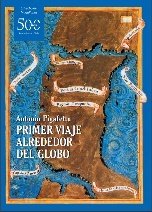 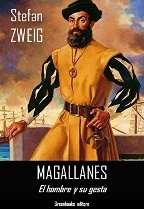  http://www.guiaestudiantil.cl/biblioteca/libros/430.pdf “Primer viaje alrededor del globo” (Pigaffeta, Antonio)www.puntaarenas.cl/archivos/500/pigaffeta-PRIMER%20_VIAJE.pdf  VideoContenido:El/la concursante deberá explicar cómo y para qué se debe estudiar la ruta de Magallanes/Elcano en los establecimientos educacionales hoy.Uso de creatividad al exponer.Aspectos formales:La duración debe ser de máximo 1 minuto. Debe tener una cuenta en YouTube y subir el video con la opción Oculto (no sirve la opción Privado) y adjuntar el enlace de su video en el formulario de presentación.INDICACIONES PARA LA PARTICIPACIÓN ¿Cómo hacer llegar los documentos y ensayo?Enviar a ccuadra@fundacionfuturo.cl,  con asunto “Concurso de ensayo: Hernando de Magallanes hoy”, dentro del plazo establecido. Adjuntar los siguientes archivos:Ensayo en formato PDF con nombre considerando la siguiente información y orden: APELLIDO-NOMBRE-TÍTULO DEL ENSAYO.Requisitos de postulación en UN SOLO documento PDF con los documentos en el orden solicitado: Formulario de Presentación. Carta del director(a) del establecimiento o del DAEM, en caso de pertenecer al equipo directivo. Copia del Título Profesional.*Nota: Para crear el PDF, basta instalar el programa en su computador (descargar aquí). COMISIÓN EVALUADORAMateo Martinic: Premio Nacional de Historia.Consuelo Valdés: Ministra de las Culturas, las Artes y el Patrimonio.Marcelo Lepe: Director del Instituto Chileno Antártico.Magdalena Piñera: Directora Fundación Futuro.Claudio Ranodich: Alcalde de Punta Arenas.PREMIOSPrimer lugar: 6 días navegando por los canales patagónicos en el Crucero Terra Australis para 2 personas.  Incluye alojamiento, alimentación y caminatas. www.australis.com Segundo lugar: 4 noches en el Hotel Cabo de Hornos de Punta Arenas para 2 personas. Incluye tour a Fuerte Bulnes e Isla Magdalena. www.hotelcabodehornos.com Tercer lugar: Set de 7 libros “Colección 500 años” de la Municipalidad de Punta Arenas.Los tres ensayos ganadores serán publicados en el 8° libro de colección “500 años” de la Municipalidad de Punta Arenas, que incluyen los ensayos del rey de España, entre otros.A considerar:Premios de 1° y 2° lugar no incluye traslado del ganador y su acompañante a Punta Arenas.INFORMACIONES Y CONSULTASDe lunes a viernes; de 9 a 18 horas con Clymene Montes, coordinadora del programa. Tel: 224 227 382 – 224 227 322; correo electrónico: cmontes@fundacionfuturo.cl.IMPORTANTELa sola participación implica la aceptación de estas bases. Postulaciones incompletas serán invalidadas de participar.Los organizadores se reservan el derecho de declarar los premios desiertos en caso de que ningún ensayo cumpla con las expectativas de la comisión evaluadora.Nombre del concurso “Hernando de Magallanes hoy”Fecha lanzamiento9/8/2019Lugar lanzamientoColegio Padre Hurtado, Punta Arenas.Plazos de recepción de ensayos10/8/2019 – 30/10/2019DestinatariosProfesores de Chile que se encuentren ejerciendo en aula o cargos directivos.Sin restricción de nivel educativo ni tipo de dependencia del establecimiento.La participación es individual. Publicación de los ganadores29/11/2019 en www.fundacionfuturo.cl CRITERIOS DE SELECCIÓN%%Ensayo60Carta director(a)10Video30                                                                                                                                 TOTAL                                                                                                                                 TOTAL                                                                                                                                 TOTAL100